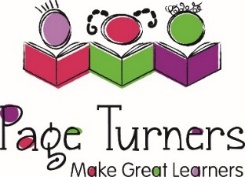 PARTNER SCHOOL APPLICATIONName of School:  									County/District:  									Address:  										City: 						GA	Zip  				Name of Applicant:  ______________________________________________   Date 			Phone: ______________________ 	E-Mail:  ______________________________________*Principal’s Signature:  ____________________________________________________________School’s Social Media Handles: 									*Applications will NOT be considered without the Principal’s signature.  Send completed applications to fefehandy@ptmgl.com.  Description of the Program and School Benefits:  *At least 3 Authors’ Visits/Engagements.*School will receive at least 200 books (TOTAL).Generate excitement around reading.Exploring new books as a group.Students will deepen their understanding of text-to-text, text-to- self, and text-to-world.   Other page turning perks will be announced! Please place initials beside each statement.   I AGREE to: ______		complete and submit a survey regarding the program (beginning/end of school year);  ______	have a social media presence and provide periodic updates with photos and/or videos tagging @PTMGL (via Twitter) and/or @pageturners_rule (Instagram);  Partner School Fee:The partner school fee is $3,500.  It remains our primary goal to support all schools who request our program; however, it is not feasible without funding partnership.  We are confident that the benefit will be far greater than the investment.  Funding Available? 	Yes ____   No _____What kind of funding will be used to support the partner school fee? Title Funds  _____ Donations  _____  Other  _____